ҚАЗАҚСТАН РЕСПУБЛИКАСЫ БІЛІМ ЖӘНЕ ҒЫЛЫМ МИНИСТРЛІГІ«Ш. ЕСЕНОВ АТЫНДАҒЫ КАСПИЙ ТЕХНОЛОГИЯЛАР ЖӘНЕ ИНЖИНИРИНГ УНИВЕРСИТЕТІ» КОММЕРЦИЯЛЫҚ ЕМЕС АКЦИОНЕРЛІК ҚОҒАМЫ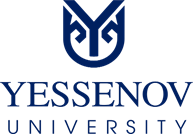                           «БЕКІТІЛДІ»                                               						       СІҚБЖ вице-президенті    _______Аманиязова Г.Д.       «_12_» қаңтар  2022 ж.ТӘРБИЕ ЖҰМЫСЫНЫҢТҰЖЫРЫМДАМАСЫАқтау 2022МАЗМҰНЫ1. МАҚСАТЫ ЖӘНЕ ҚОЛДАНУ САЛАСЫ2. БЕЛГІЛЕР МЕН ҚЫСҚАРТУЛАР3. ҰҒЫМДАР МЕН АНЫҚТАМАЛАР4. ТӘРБИЕ ЖҰМЫСЫНЫҢ МАҚСАТТАРЫ МЕН МІНДЕТТЕРІ5. ТӘРБИЕНІҢ НЕГІЗГІ БАҒЫТТАРЫ:6. ТӘРБИЕ ЖҰМЫСЫН БАСҚАРУ ҚҰРЫЛЫМЫ7. УНИВЕРСИТЕТТЕГІ ТӘРБИЕ ЖҰМЫСЫНЫҢ ТИІМДІЛІК КӨРСЕТКІШТЕРІ1.МАҚСАТЫ ЖӘНЕ ҚОЛДАНУ САЛАСЫ1.	Тәрбие жұмысының тұжырымдамасы тәрбие саласындағы "Ш.Есенов атындағы Каспий технологиялар және инжиниринг университеті" КЕАҚ саясатының жалпы стратегиясын, мақсаты мен міндеттерін, тәрбие мазмұны мен технологияларын, оларды іске асырудың негізгі бағыттары мен шарттарын айқындайтын құжат болып табылады.2.	Осы тұжырымдаманың ережелерін білім алушылар, құрылымдық бөлімшелер, профессорлық-оқытушылық құрам, оқу-көмекші персонал және университет қызметкерлері тәрбие жұмысы жөніндегі басшылық ретінде қолдануға тиіс.3.	Осы Тұжырымдама негізінде әзірленді:1) 30.08.1995 жылы қабылданған Қазақстан Республикасының Конституциясы; 2) 27.07.2007 жылғы "Білім туралы" № 319-III Заңы (өзгерістер мен толықтырулармен);3) Қазақстан Республикасының 09.02.2015 жылғы № 285-V ҚРЗ "Мемлекеттік жастар саясаты туралы"Заңы; 4) Қазақстан Республикасының Тұңғыш Президенті Н.Ә.Назарбаевтың "Қазақстан – 2050 Стратегиясы: қалыптасқан мемлекеттің жаңа саяси бағыты"атты Қазақстан халқына Жолдауы; 5) Қазақстан Республикасының Тұңғыш Президенті Н.Ә.Назарбаевтың "Қазақстан жолы – 2050: Бір мақсат, бір мүдде, бір болашақ"атты Қазақстан халқына Жолдауы;6) Мемлекет Басшысы Қасым-Жомарт Тоқаевтың "Қазақстан Жаңа нақты ахуалда: іс-қимыл уақыты"атты Қазақстан халқына Жолдауы;7) "Білім берудің барлық ұйымдарында оқыту процесінің тәрбиелік құрамдасын күшейту жөніндегі үлгілік кешенді жоспарды бекіту туралы"ҚР Үкіметінің 2012.06.29 № 873 Қаулысы;8) "Қазақстан Республикасында білім беруді және ғылымды дамытудың 2020 - 2025 жылдарға арналған мемлекеттік бағдарламасын бекіту туралы"Қазақстан Республикасы Үкіметінің 27.12.2019 жылғы № 988 Қаулысы.2.ҚЫСҚАРТУЛАР МЕН БЕЛГІЛЕРЕсенов университеті -               "Ш. Есенов атындағы Каспий технологиялар және                                                       инжиниринг университеті"КЕАҚҚР-                                               Қазақстан РеспубликасыҚР БҒМ             -                         Қазақстан Республикасы Білім және ғылым министрлігіӘҚЖД              -                           Әлеуметтік қолдау және жастарды дамыту басқармасыСІҚБЖ             -                           Студенттік істер және қоғаммен жұмыс жөніндегі вице-                                                      президентіПОҚ-                                            профессор-оқытушылар құрамы3. ҰҒЫМДАР МЕН АНЫҚТАМАЛАРТәрбие- бұл жеке тұлғаны мақсатты қалыптастыру процесі. Бұл оқытушылар мен студенттердің арнайы ұйымдастырылған, басқарылатын және бақыланатын өзара әрекеті. Оның түпкі мақсаты қоғамға қажет және пайдалы тұлғаны қалыптастыру болып табылады.Патриотизм - бұл саяси принцип, әлеуметтік сезім, отанға деген сүйіспеншілік, оған деген адалдық және ол үшін кез-келген құрбандыққа дайын болу. Өз Отанының жетістіктері мен мәдениетімен мақтануды, оның сипаты мен мәдени ерекшеліктерін сақтауға және отан мен өз халқының мүдделерін қорғауға ұмтылысын көздейді.Азаматтық тәрбие дегеніміз-адамды жауапты азамат, мемлекеттің саяси өміріне белсенді қатысушы болуға, өз елі үшін шешуші іс-әрекетке қабілетті болуға дайындайтын тәрбие. Азаматтық тәрбиенің негізгі міндеті-адам өмір сүретін қоғамға деген сезімді қалыптастыру.Әлеуметтік мәдениет-бұл қоғамның әлеуметтік жүйе ретінде тұрақты жұмыс істеуі мен дамуын қамтамасыз ететін әлеуметтік нормалар, әлеуметтік құндылықтар мен әлеуметтік институттар жүйесі. Коммуникативті мәдениет-студенттерге әсер ететін және оқыту мен тәрбиелеу процесін тиімді ұйымдастыруға және педагогикалық мәселелерді шешу процесінде коммуникативті әрекеттерді реттеуге мүмкіндік беретін білім, білік және жеке тұлғаның коммуникативті қасиеттерінің жиынтығы.Интеллектуалды даму-ойлаудың әртүрлі түрлерін (эмпирикалық, бейнелі, теориялық, нақты тарихи, диалектикалық және т.б. олардың бірлігінде) меңгеру және пайдалану қабілетін қалыптастыру. Оның органикалық бөлігі-шындық оқиғалары мен құбылыстарына тәуелсіз талдау жасау, тәуелсіз тұжырымдар мен жалпылау жасау, сонымен қатар сөйлеуді дамыту: тілдің сөздік байлығын иелену және еркін пайдалану мүмкіндігі. Интеллектуалды дамудың маңызды жағы-бұл жалпы рухани, оның ішінде әлем туралы негізгі ғылыми білімнің белгілі бір көлемі және шындықты философиялық, нақты тарихи бағалау мүмкіндігі.Аналитикалық ойлау-жағдайды оны кішігірім бөліктерге бөлу арқылы түсіну немесе жағдайдың алғышарттарын себеп принципі бойынша кезең-кезеңімен бақылау. Аналитикалық ойлау мәселенің немесе жағдайдың бөліктерін жүйелі түрде ұйымдастыруды қамтиды.Рухани-адамгершілік тәрбие - өзін-өзі танудың дамуына жағдай жасауды, адамның этикалық қағидаларын, оның моральдық қасиеттері мен көзқарастарын қоғам өмірінің нормалары мен дәстүрлеріне сәйкес қалыптастыруды қамтиды.Толеранттылық -басқа көзқарастарға, моральдарға, әдеттерге төзімділік. Толеранттылық әртүрлі халықтардың, ұлттар мен діндердің ерекшеліктеріне қатысты. Бұл өзіне деген сенімділік пен өз ұстанымдарының сенімділігі туралы сананың белгісі, басқа көзқарастармен салыстырудан қорықпайтын және рухани бәсекелестіктен аулақ болмайтын барлық идеялық ағымның белгісі.Гуманистік құндылықтар - жеке тұлғаның әлеуметтік саладағы мотивациясы мен мінез-құлқын реттейтін және анықтайтын белгілі бір рухани-адамгершілік құндылықтарға деген көзқарастарының, сенімдерінің, принциптері мен ұмтылыстарының маңызды жүйесі ретінде анықталады.Аксиологиялық көзқарас – қазіргі білім беруде көзқарастар, сенімдер, идеалдардың әлеуметтік тұтас кешені ретінде анықталады.Онда білім алушының жеке басы жоғары құндылықпен қарастырылады, ал дүниетанымды қалыптастыру, құндылық-семантикалық, мотивациялық саланы дамыту білім берудің мақсаты болып табылады.Салауатты өмір салты-бұл нақты қоршаған ортада (табиғи, техногендік және әлеуметтік) физикалық, психикалық және әлеуметтік әл-ауқатты және белсенді ұзақ өмір сүруді қамтамасыз ететін адам мінез-құлқының жеке жүйесі.Ақпараттық мәдениет-адамның жалпы мәдениетінің құрамдас бөліктерінің бірі дәстүрлі, жаңа ақпараттық технологияларды қолдана отырып, жеке ақпараттық қажеттіліктерді оңтайлы қанағаттандыру үшін мақсатты тәуелсіз қызметті қамтамасыз ететін ақпараттық дүниетаным мен білім мен дағдылар жүйесінің жиынтығы.4.ТӘРБИЕ ЖҰМЫСЫНЫҢ МАҚСАТТАРЫ МЕН МІНДЕТТЕРІЕсенов университетіндегі тәрбие жұмысы ЖОО-ның студент тұлғасын қалыптастыру үдерісіне белсенді қатысуына бағытталған. Білім берудің тиімділігі мен сапасы оқыту мен тәрбиелеу процестерінің өзара әрекеттесуіне байланысты. Тәрбие процесі жүзеге асырылады:1) оқу процесі арқылы – аудиториялық сабақтар кезінде;2) сабақтан тыс жұмыс арқылы – білім алушының оқу сабақтарынан бос уақытында.2.	Есенов университетіндегі тәрбие қызметінің негізгі мақсаты - білім алушыларды олардың зияткерлік, моральдық, шығармашылық және физикалық әлеуетін іске асыруға ықпал ететін мақсатты ұйымдастырылған қызметке барынша тарту, шығармашылыққа қабілетті, ғылыми дүниетанымға, жоғары мәдениетке және азаматтық жауапкершілікке ие студенттің кәсіби және әлеуметтік құзыретті тұлғасының қалыптасуы үшін жағдай жасау арқылы білім алушының кешенді дамыған және үйлесімді тұлғасын қалыптастыруға жәрдемдесу болып табылады.3.	Білім берудің жалпы мақсаты ең өзекті мәселелерді шешу арқылы қол жеткізіледі:1) жоғары білікті мамандарды даярлау арқылы әлеуметтік дені сау жастарды тәрбиелеу;2) білім алушылардың құндылықтары мен дүниетаным жүйесін қалыптастыру, патриоттық және азаматтық жауапкершілік сезімдерін арттыру;3) әлеуметтік-белсенді жастарды жүйелі түрде анықтау үшін жағдай жасау, олардың одан әрі қалыптасуына және ішкі өсуіне жәрдемдесу;4) білім алушылардың білімге, зияткерлік шығармашылыққа, командалық жұмысқа деген құрметі мен қызығушылығын қалыптастыру;5) білім алушылардың мәдениетін қалыптастыру және шығармашылық әлеуетін дамыту;6) Есенов университетінің Студенттік қоғамдастығына қатыстылығы үшін корпоративтік ортақтық, мақтаныш сезімін қалыптастыру.7) рухани және физикалық өзін-өзі жетілдіру біліктері мен дағдыларын дағдыландыра отырып, салауатты өмір салты туралы ғылыми түсініктерді қалыптастыру.4.	Есенов университетіндегі тәрбие жұмысы қазіргі қоғамның  өмір сүру жағдайларында әлеуметтік белсенді, білімді, адамгершілік және дені сау тұлғаны дамытуға тәрбиелеуді бағдарлайтын қағидаттарға сүйенеді.- гуманистік мораль мен интеллигенцияның жалпыадамзаттық нормаларын сақтауға негізделген гуманистік бағыт қағидаты; - оқытушы мен студенттің ынтымақтастығы педагогикасына негізделген тәрбие жүйесін іске асыруды болжайтын демократизм қағидаты;- студенттің рухани қажеттіліктерін қалыптастыруды, оның барлық көріністерінде мәдениетті дамыту мен көбейтуді көздейтін руханият принципі;- ұрпақтар арасындағы байланысты, азаматтық қасиеттерді тәрбиелеуді және өз елінің әл-ауқаты үшін әлеуметтік жауапкершілікті көздейтін патриотизм қағидаты;- әлеуметтік динамикалық және кәсіби ұтқырлыққа, қызметтің өзгеруіне, өмірдің барлық салаларында бәсекелестік күрестің қиын жағдайларында тиімді шешімдер табуға қабілетті маман тұлғасын қалыптастыруды қамтамасыз ететін бәсекеге қабілеттілік қағидаты;- толеранттылық қағидаты, ол мәселелерді шешу үшін әртүрлі идеялардың болуын, басқа адамдардың пікіріне төзімділікті, заңдардың нормативтік талаптарынан тыс басқа өмір салты мен мінез-құлықты болжайды;- университеттегі білім беру жүйесі әр студенттің білімі мен әлеуметтену процесінде бейімділігін, мүмкіндіктерін, ерекшеліктерін ескере отырып, жеке бағдарлануы керек деп болжайтын даралық принципі;- әртүрлі типтегі ұжымдарда: студенттік топта, курс, факультет, жалпы ЖОО ұжымдарында тәрбиені жүзеге асыруды көздейтін әлеуметтік өзара іс-қимылдың тиімділігі қағидаты. Студенттердің өзін - өзі басқару органдарының жұмысына, үйірмелер, секциялар және студенттік клубтық бірлестіктер сабақтарына қатысуы, бұл студенттердің қарым-қатынас аясын кеңейтуге мүмкіндік береді.Әлеуметтік-мәдени өзін-өзі анықтаудың сындарлы процестеріне, барабар коммуникацияға жағдай жасайды, ал тұтастай алғанда-әлеуметтік бейімделу, өзін-өзі іске асыру дағдыларын қалыптастырады.5.ТӘРБИЕНІҢ НЕГІЗГІ БАҒЫТТАРЫТәрбиенің негізгі мақсатына сәйкес негізгі бағыттар:Патриотизм және азаматтық тәрбие –мемлекеттің қоршаған әлем ретіндегі маңыздылығын көрсететін әртүрлі нормаларды, нысандарды қалыптастыру. Азаматтық тәрбие-адамның Отанға деген сүйіспеншілік сезімін, қоғамның адамгершілік мұраттарын, азаматтық ұстанымды, патриоттық сананы қалыптастыру. Әлеуметтік және коммуникативтік мәдениетті қалыптастыру – жаңа демократиялық қоғамдағы кез келген мәдениет жүйесі білім беру саласында жүйелі тәрбие береді. Білім алушыларда қарым-қатынас саласын және әлеуметтік-мәдени процестерге бейімделуді, коммуникативтік құндылықтар, идеялар жүйесін, кез келген ортада оң пікір алмасуды дамыту мен орнатуды қалыптастырады.тұлғаның (білім алушылардың) зияткерлік, талдамалық ойлауын қалыптастыру – тұлғаның ортамен қарым-қатынас, танымдық қызмет, сыртқы әлеммен қарым-қатынас процесінде зияткерлік, талдамалық ой-өрісін қалыптастыру. Таным мәдениетін, саналы ойлауды, ойлау өркениетін жүйелеу.толеранттылық және гуманистік құндылықтар – ұлттық сананың мәні - бұл мемлекеттік тілді құрметтеуге, қазақ халқының мәдениеті мен дәстүрлерін құрметтеуге тәрбиелеу кеңістігі. Жаһандану дәуіріндегі әр адамға құрметпен қарайтын, ар-ождан бостандығы мен әлеуметтік құқықтарын мойындайтын гуманистік идеяны басшылыққа ала отырып, студенттердің өзін-өзі дамытуға бағытталған.аксиологиялық тәсіл және салауатты өмір салты – денсаулықты сақтау мен нығайтуға бағытталған сауықтыру жолындағы белсенді қызметті қамтитын әмбебап жалпыадамзаттық құндылықтар. Денсаулық-рухани және әлеуметтік игіліктің жиынтығы. Ақыл өрісі рухты қатайтуға қызмет етеді.4.1.	Оқу процесінің тәрбиелік компонентіБілім алушыларды қазіргі қоғамдағы өмірге дайындау, болашақ мамандыққа бейімдеу, патриоттық қасиеттерді қалыптастыру "қоғамға қызмет ету", "сыбайлас жемқорлыққа қарсы мәдениет негіздері", "ұлттық тәрбие негіздері", "жеке тұлғаның үйлесімді дамуы"сияқты әлеуметтік-гуманитарлық пәндерді оқу процесінде жүзеге асырылады.Ең алдымен  зерделенетін гуманитарлық пәндердің мазмұны:қоғамның нақты мәселелерін шешу, жобалық қызмет дағдыларын игеру, тиімді коммуникацияның психологиялық негіздерін түсіну, сыни ойлау бойынша ұсыныстар енгізу арқылы студенттердің белсенді өмірлік ұстанымын қалыптастырады;құндылық бағдарларын тәрбиелейді және студенттердің бойында сыбайлас жемқорлыққа қатысты азаматтық ұстанымның орнықтылық қағидаттарын қалыптастыру үшін қажетті қабілеттерді дамытады, сыбайлас жемқорлыққа қарсы мәдениетті қалыптастырады;қазіргі кезеңде ұлттық тәрбиені қалыптастырады, атап айтқанда, жас ұрпаққа қазақ халқының әлеуметтік тәжірибесін, бай рухани мәдениетін, оның ұлттық ділін, дүниетаным туыстығын беруді және осы негізде Қазақстан азаматының жеке қасиеттерінің қалыптасуын жүзеге асырады;білім алушы тұлғасының жан-жақты тұтас дамуы үшін жағдай жасауға бағытталған отандық білім беру және тәрбиелеу жүйесінің негізгі түсініктерін қалыптастырады.4.2.	Оқудан тыс тәрбие жұмысыБілім алушылармен сабақтан тыс жұмыс, ең алдымен, рухани дамыған, дені сау тұлғаларды-конфессионал мамандарды даярлау сапасын арттыруға, олардың жаңа ұжымдарда және жаңа экономикалық жағдайларда бейімделгіш мінез – құлық дағдыларын қалыптастыруға, әр адамның саналы азаматтық ұстанымын қалыптастыруға, адамгершілік және мәдени құндылықтарды сақтауға және көбейтуге бағытталған.Оқудан тыс тәрбие қызметін әлеуметтік қолдау және жастарды дамыту басқармасының тәлімгерлері әртүрлі формаларды қолдану арқылы жүзеге асырады: тақырыптық кештер, конкурстар, тиісті фильмдер мен бейнероликтерді қарау және талқылау, студенттерді шығармашылық үйірмелерде, спорт секцияларында, конференцияларда, дөңгелек үстелдерде, семинар-тернингтерде, атаулы күндер мен оқиғаларға арналған іс-шараларда, студенттік клубтарда, өндіріс қызметкерлерімен кездесулерде, мастер-класстарда және т. б.Университетте өткізілетін тәрбиелік бағыттағы іс-шаралар мыналарға бөлінеді:бұқаралық іс-шаралар (жалпы университеттік және факультеттік іс-шаралар, волонтерлік қозғалыс, кештер, концерттер, Жайдарман, денсаулық күндері, білім күндері, фестивальдар, конкурстар, спорттық жарыстар (спартакиадалар), ойындар, кездесулер, пікірталастар, дөңгелек үстелдер, түрлі деңгейдегі іс-шараларға қатысу және т. б.);топтық іс-шаралар (студенттік топтардағы ұжымдық жұмыс, дебаттар, кураторлық сағаттар, клуб отырыстары, семинар-тренингтер, экскурсиялар, кәсіпорындар мен ұйымдарға, мәдениет, спорт мекемелеріне бару және т. б.);жеке, тұлғаға бағытталған іс-шаралар (жеке әңгімелесулер, консультациялар, психологиялық тренингтер, әңгімелесу, кездесулер, талантты студенттермен жұмыс және т.б.).6.ТӘРБИЕ ЖҰМЫСЫН БАСҚАРУ ҚҰРЫЛЫМЫТәрбие жұмысын басқару келісілген және үйлестірілген іс-қимылдар мен рәсімдер кешенін көздейді. Жұмысты басқару жүйесіне мыналар кіреді:1) әкімшілік-басқару аппараты: президент, вице-президенттер, факультет декандары, кафедра меңгерушілері,тәлімгерлер , университеттің құрылымдық бөлімшелерінің басшылары,;2) студенттік өзін-өзі басқару: Union Студенттік парламенті3) штаттан тыс қабылданған Үйірме жетекшілері.7.УНИВЕРСИТЕТТЕГІ ТӘРБИЕ ЖҰМЫСЫНЫҢ ТИІМДІЛІК КӨРСЕТКІШТЕРІУниверситетте жүргізілетін тәрбие жұмысының тиімділігі келесі көрсеткіштерді ескере отырып бағаланады:7.1.Сандық көрсеткіштер:1) тәрбие жұмысының бағыттары бойынша арнайы элективті курстар саны;2) студенттік үйірмелер, шығармашылық үйірмелер, спорт секцияларының саны;3) студенттік клубтардың, шығармашылық үйірмелер мен спорт секцияларының қызметіне қатысатын білім алушылардың саны;4) мәдени-бұқаралық, ғылыми және спорттық-бұқаралық іс-шараларға қатысатын білім алушылардың саны;5) білім алушылармен оқудан тыс жұмысты ұйымдастыруға белсенді тартылған оқытушылар саны:6) тәрбие жұмысы бойынша шығарылған ақпараттық, оқу-әдістемелік материалдардың саны;7) оқу жылында тәрбие жұмысын жүргізуге арналған жалпы шығындар.7.2.Сапалық көрсеткіштер:1) білім алушылардың оқу және еңбек тәртібінің көрсеткіштері;2) білім алушылардың жалпы мәдениеті деңгейінің өзгеруі;3) ұжымдағы моральдық-психологиялық ахуалдың деңгейі, құқық бұзушылықтар мен азғындық әрекеттердің болмауы;4) түрлі іс-шаралардағы жеңістері үшін наградалардың саны мен деңгейі5) спорт секцияларының санын арттыру;6) факультеттердегі қызығушылықтар бойынша клубтар мен олардың қатысушыларының санын арттыру;7) адамгершілік мәдениет деңгейі;8) білім алушыларды қайырымдылық қорларының жұмысына, еріктілікке тарту;9) аз қамтылған отбасылардан шыққан студенттерді қолдау жөніндегі іс-шараларды өткізу;10) студенттердің көркемөнер шығармашылық үйірмелерінің жұмысына қатысуын жандандыру;11) әлеуметтік желілерге арналған контент-жоспарларды әзірлеу және іске асыру;12) оқудан тыс жұмысты ұйымдастырушылардың құзыреттілік деңгейі.7.3.Тиімділік көрсеткіштері:1) тәрбие процесінің нәтижелері туралы ақпаратты жинау мен талдаудағы жеделділік;2) кәсіби және азаматтық белсенділікте қоғамдық маңызды нәтижеге қол жеткізуге бастамашылық және шығармашылық ұмтылу;3) тұлғаның негізгі ұстанымдардағы белсенділігі: қоғамдық-саяси, кәсіби-еңбек және адамгершілік-мәдени, белсенділік дәрежесі және нәтижелілігі;4) Тәрбие жұмысын ұйымдастырушылардың біліктілігі;5) "түлек — ЖОО"кері байланысты ұйымдастыру.8. Тәрбие жұмыстарын ұйымдастыру:1) Университет қабырғасында тәрбие жұмысын тиімді әрі сапалы ұйымдастыру мақсатында, оқу жылының басында Ф УЕ 304-01-2022 формаға сәйкес аға куратор кафедра меңгерушісімен бірлесе отырып тәрбие жұмысының жоспары жасақтап факультет вице-деканына ұсынуы тиіс, сонымен қатар вице-декан кафедралардан тәрбие жұмысының жоспарларын жинақтап Ф УЕ 304-02-2022 формаға сәйкес факультет деканымен бекітіп, ӘҚКЖДБ ұсынылуы тиіс. ӘҚКЖДБ бөлімі Ф УЕ 304-02-2022 формаға сәйкес СІҚБЖ вице-президентімен бекітуі тиіс.2) Тәрбие жұмысының жоспарынан тыс «Рухани жаңғыру» бағдарламасын іске асыру негізінде жылдық жоспары Ф УЕ 304-03-2022 формаға сәйкес аға куратор, кураторлардан жинақтап кафедра меңгерушісіне тапсыруы тиіс. Сондай-ақ факультет вице-деканына  кафедра меңгерушілерінен жинақтап Ф УЕ 304-04-2022 формаға сәйкес факультет деканы мен бекітіп ӘҚКЖДБ ұсынылуы тиіс. 3) Үйірме жетекшілері білім алушылардың қабілеттері мен мүмкіндіктерін дамыту мақсатында Ф УЕ 304-05-2022 формаға сәйкес жұмыс жоспары әзірленіп, Әлеуметтік қолдау көрсету және жастарды дамыту басқармасы басшысының келісімі мен СІҚБЖ вице-президенті бекітуі тиіс . 4) Оқудан тыс уақытында спорттық секцияларға және де шығармашылық үйірмелерге қатысатын білім алушылар тізімі мен кестесі Ф УЕ 304-06-2022, Ф УЕ 304-07-2022 және Ф УЕ 304-08-2022 формаларына сәйкес бекітілуі тиіс, кафедра меңгеруші сол формаға сәйкес кураторлардан өз топтарындағы үйірмелерге қатысытын студенттер тізімін жинақтап факультет вице-деканына ұсынылуы қажет. Сонымен қатар факультет вице-деканы факультет деканымен бекітіп ӘҚКЖДБ ұсынуы тиіс.  5) Үйірме жетекшілері орындалған жұмыстың нәтижелігін көрсету мақсатында Ф УЕ 304-09-2022 фрмаға сәйкес үйірме жұмыстары есебін ӘҚКЖДБ тапсыруы тиіс.6) Тәрбие жұмысының тиімді ұйымдастыру және сапалы жүруін қадағалау мақсатында оқу жылының бірінші жарты жылдығы мен жылдың қорытынды есебін Ф УЕ 304-10-2022  және Ф УЕ 304-11-2022 формаларына сәйкес желтоқсан, маусым айларында аға куратор, кураторлардан жинақтап кафедра меңгерушісіне тапсыруы тиіс. Сондай-ақ факультет вице-деканына  кафедра меңгерушілерінен жинақтап факультет деканы мен бекітіп ӘҚКЖДБ ұсынылуы тиіс.Әлеуметтік қолдау көрсету және жастарды дамыту басқармасының басшысы               			   М. Бағдатұлы